Mellissa 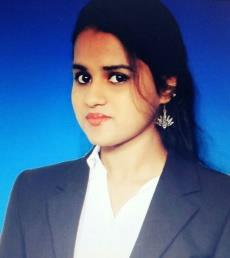 Mellissa.381950@2freemail.com BBS (BFS)| MBA (Finance & Marketing) ____________________________________________________________________________________________________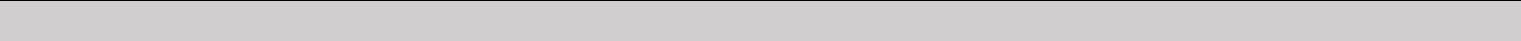 KEYWORDSResponsible, Analytical, Creative, Trained, Dedicated, Team Player, Organized, Competitive, focused, optimistic, versatile, BBS, Goa University, MBA, Bangalore UniversityCAREER OBJECTIVES:To work in an environment, where I can enrich my knowledge to obtain a position of responsibility to utilize my skill and experience to contribute qualitatively to the growth of the organization.JOB DETAILSKPMG (Global Delivery Center) - BangaloreTax Associate – (Tax Department)	Individual Income TaxJuly 2016 – May 2018Researching and analysing the individual citizens or residents of the United States of America based on various standards (filing status, exemptions, income, adjusted gross income, tax and credits, other taxes and payments) to file an annual income tax returns.(Form-1040).Business Income TaxResearching and analysing corporations, partnerships and trusts of 52 states of USA. Working on forms 1120,1120S and 1062.Work on GORS, K-link papers, Partnertracker, Partnertool Softwares.Audit AssociateFully trained for auditing in Mutual Fund and Insurance sectors. Worked on FSMA (auditing  total assets and liabilities).INTERNSHIP:S A Financial Services - Margao-Goa	November 11, 2013 to February14, 2014Conducted a secondary study on “A Study on Fixed Maturity Plan with Special reference to double indexation” Performed mock trading sessions and handled customer queries. Underwent frontline Sales and Administrative Training.EDUCATIONAL HISTORY:Page 1 of 2CO-CURRICULAR RESPONSIBILITIES:Led the BBS Club of BIZZ BUZZ 2012 an inter college management, media and cultural fest.Was a part of ODESYS Inter College Fest organized by Garden City College, Bangalore.Participated in debate and portfolio management in Gardenia - an Inter College Fest.ACADEMIC PROJECTS AND PAPERS:Conducted a secondary study on “A Study on Fixed Maturity Plan with Special reference to Double Indexation”Conducted a secondary study on “Investment perception towards gold in comparison with other investment avenue”Attended an investor awareness program on “Understanding Capital Markets” organised by the ICSI-centre for Corporate Governance, Research And Training (CCGRT)Participated seminar on “Overview of Indian Capital market”AWARDS AND ACHIEVEMENTS:Obtained distinction and first rank in Bachelors Of Business Studies(Financial Services) in 2014 at Goa UniversityWon Late Nilkant Keshar Shenvi Kakodkar scholarship for securing highest marks at BBSWon Shri G.M Daivajna prize for highest marks in direct and indirect taxes in the Academic Year 2012-13Secured first rank at SYBBSWon Shri G.M.Daivajna prize for securing highest marks in essentials of accounting in the Academic Year 2011-12Secured first rank at FYBBSPERSONAL INFORMATION:DOB: October 17, 1993	Marital Status: SingleNationality: IndianLanguages Known: English ,Hindi, Portuguese and Konkani.Interest/ hobbies: Cooking, Gardening and Go-Karting.Page 2 of 2YearEducation / DegreeUniversity (India)GradePercentage2016MBABangalore UniversityFirst class distinction702014BBAGoa UniversityDistinction782011HSSCGoa BoardFirst class662009SSCGoa BoardFirst class64Diploma in E-FinanceB79NSE’s certification in financial markets (NCFM)73.75IRDA Licensed